Publicado en Tenerife el 21/03/2019 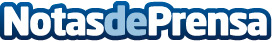 Celebrar el Día Mundial del Agua conectando con el mar es posible en TenerifeRoyal Hideaway Corales Beach tiene como telón de fondo el Atlántico y vincula las vacaciones al mar a través de experiencias irrepetiblesDatos de contacto:Ana HidalgoNota de prensa publicada en: https://www.notasdeprensa.es/celebrar-el-dia-mundial-del-agua-conectando Categorias: Viaje Canarias Entretenimiento Ecología Nautica Turismo Restauración http://www.notasdeprensa.es